Приложениек постановлению администрации Зиминского городского муниципального образования от "____"___________2022 №________                                                           П Р О Е К Т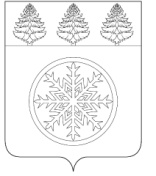 РОССИЙСКАЯ ФЕДЕРАЦИЯИРКУТСКАЯ ОБЛАСТЬАдминистрацияЗиминского городского муниципального образованияП О С Т А Н О В Л Е Н И Еот ______________________                  Зима                                   № _______О внесении изменений в административный регламент предоставления муниципальной услуги "Заключение контракта на установку и эксплуатацию нестационарного торгового объекта без оформления земельно-правовых отношений"В целях приведения муниципальных нормативных правовых актов в соответствие с  действующим законодательством Российской Федерации, руководствуясь статьёй 28 Устава Зиминского городского муниципального образования, администрация Зиминского городского муниципального образования (далее - ЗГМО)П О С Т А Н О В Л Я Е Т:1. Внести в административный регламент предоставления муниципальной услуги "Заключение контракта на установку и эксплуатацию нестационарного торгового объекта без оформления земельно-правовых отношений", утвержденный постановлением администрации ЗГМО от 21.12.2018 № 1753 изменение, изложив главу 14. "Порядок, размер и основания взимания платы за предоставление муниципальной услуги" в новой редакции:"Глава 14. ПОРЯДОК, РАЗМЕР И ОСНОВАНИЯ ВЗИМАНИЯ ПЛАТЫ ЗА ПРЕДОСТАВЛЕНИЕ МУНИЦИПАЛЬНОЙ УСЛУГИ 34. Размер платы за получение документов в результате оказания услуг, устанавливается в соответствии с законодательством Российской Федерации.35. Расчет производится в соответствии с методикой расчета размера платы по контрактам на установку и эксплуатацию нестационарных торговых объектов на территории Зиминского городского муниципального образования, утвержденной постановлением администрации ЗГМО от 19.04.2017 № 621.Базовый размер платы (БРП) определяется по формуле:БРП= S x K/12 месяцев х М,где:S- площадь места размещения нестационарного торгового объекта;К - средний удельный показатель кадастровой стоимости земельного участка в составе земель населенных пунктов на территории ЗГМО по виду разрешенного использования – "Предпринимательство", устанавливаемый нормативным правовым актом Правительства Иркутской области;М - количество месяцев пользования местом размещения нестационарного торгового объекта, на который производится расчет начального размера платы."2. Разместить настоящее постановление на официальном сайте администрации ЗГМО в информационно-телекоммуникационной сети  "Интернет".3. Контроль исполнения настоящего постановления возложить на первого заместителя мэра городского округа.Мэр Зиминского городского муниципального образования							А.Н. КоноваловПервый заместитель мэра городского округа "____" _____________ 2022г.						А.В. ГудовУправляющий делами администрации "____" _____________ 2022г						С.В. ПотёмкинаНачальник управления правовой, кадровой и организационной работы"____" _____________ 2022г						Л.Е. АбуздинаНачальник управления экономической и инвестиционной политики                                                                      Л.В. Степанова"____" _____________ 2022г Потапова Светлана Николаевна(39554) 3-12-08